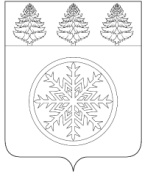 РОССИЙСКАЯ ФЕДЕРАЦИЯИРКУТСКАЯ ОБЛАСТЬконтрольно - счетная палатаЗиминского городского муниципального образованияЗаключение № 15 - зпо результатам экспертно-аналитического мероприятия на отчет об исполнении бюджета Зиминского городского муниципального образования  за первое полугодие 2020 года.24 августа 2020 г.                                                                                                                             г. ЗимаЗаключение Контрольно-счетной палаты Зиминского городского муниципального образования (далее - Контрольно-счетная палата) на отчет об исполнении бюджета Зиминского городского муниципального образования за первое полугодие 2020 года подготовлено в соответствии со ст. 264.2 Бюджетного кодекса Российской Федерации (далее - БК РФ), Федерального закона от 06.10.2003  № 131-ФЗ «Об общих принципах организации местного самоуправления в Российской Федерации», пп. 9 п. 2 ст. 9 Федерального закона № 6-ФЗ от 07.02.2011 «Об общих принципах организации и деятельности контрольно-счетных органов субъектов Российской Федерации и муниципальных образований», Положением о Контрольно-счетной палате Зиминского городского муниципального образования, Стандартом внешнего муниципального финансового контроля СФК 2/2014 «Оперативный контроль за исполнением бюджета Зиминского городского муниципального образования», пунктом 2.3 Плана деятельности Контрольно-счетной палаты Зиминского городского муниципального образования на 2020 год, утвержденный распоряжением председателя Контрольно-счетной палаты от 30 декабря 2019 года № 02. 	Основные вопросы, охватывающие содержание экспертно-аналитического мероприятия: -  основные параметры исполнения бюджета за первое полугодие 2019 года;- анализ исполнения доходов бюджета за первое полугодие 2020 года;- анализ и оценка уровня исполнения расходной части бюджета за 1 полугодие 2020 года;- анализ источников финансирования дефицита бюджета;- анализ исполнения средств резервного фонда;- анализ формирования и расходования средств дорожного фонда.Соблюдение бюджетного законодательства при организации бюджетного процесса.Отчет об исполнении бюджета Зиминского городского муниципального образования за первое полугодие 2020 года, (далее - отчет) утвержденный постановлением администрации Зиминского городского муниципального образования от 19.08.2020 № 645, согласно требованиям п. 5 ст. 264.2 БК РФ отчет об исполнении местного бюджета за первый квартал, полугодие и девять месяцев текущего финансового года утверждается местной администрацией и направляется в соответствующий законодательный (представительный) орган и созданный им орган государственного (муниципального) финансового контроля. Заключение Контрольно-счетной палаты оформлено по результатам оперативного анализа и контроля  за организацией исполнения бюджета в 2020  году, отчетности об исполнении бюджета за первое полугодие 2020 года. Бюджет утвержден до начала очередного финансового года, т.е. в соответствии с требованиями бюджетного законодательства. Основные характеристики утвержденного местного  бюджета соответствуют требованиям ст. 184.1 БК РФ.Отчет об исполнении бюджета по состоянию на 01.07.2020 (форма по ОКУД 0503317).Анализ исполнения основных характеристик бюджета Зиминского городского муниципального образования за первое полугодие 2020 года. Решением Думы Зиминского городского муниципального образования от 26.12.2019 № 30 «О бюджете Зиминского городского муниципального образования на 2020 годи на плановый период 2021 и 2022 годов» (далее - решение о бюджете) на 2020 год были утверждены основные характеристики бюджета:- общий объем доходов – 1110550, тыс. рублей, в том числе объём межбюджетных трансфертов из областного бюджета в сумме 904187,4 тыс. рублей;- общий объем расходов – 1126027,5 тыс. рублей;- размер дефицита местного бюджета в сумме 15477,2 тыс. рублей или 7,5 процентов утвержденного общего годового объема доходов местного бюджета без учета утвержденного объема безвозмездных поступлений.За первое полугодие 2020 года решением Думы Зиминского городского муниципального образования было принято три решения от 30.01.2020 № 32, 26.03.2020 № 48, 25.06.2020 № 68 о внесении изменений и дополнений в решение о бюджете. С учётом указанных решений основные характеристики местного бюджета на 2020 год составили: - по доходам в сумме 1196123,8 тыс. рублей, в том числе объём межбюджетных трансфертов из областного бюджета в сумме 989760,9 тыс. рублей; - по расходам в сумме 1211601,0 тыс. рублей; - дефицит в сумме 15477,2 тыс. рублей. Плановые показатели по доходам на 2020 год, отражённые в отчете по состоянию на 01.07.2020 г., составили 1196123,8 тыс. рублей, что соответствует объёму плановых показателей, утверждённых последней редакцией решения о бюджете. Согласно пункту 134 Инструкции 191н плановые показатели по расходам на 2020 год в отчете отражены в размере 1211601,0 тыс. рублей, что соответствует объёму плановых показателей, утверждённых последней редакцией решения о бюджете.Сводная бюджетная роспись в отчетном периоде велась в соответствии со статьей 217 БК РФ и с Порядком составления и ведения сводной бюджетной росписи, Порядка составления и ведения бюджетных росписей главных распорядителей средств (главных администраторов источников финансирования дефицита бюджета), включая внесения изменений в них утвержденным начальником Управления  по финансам и налогам администрации ЗГМО от 27.05.2020 № 44. Утвержденная начальником Управления  по финансам и налогам администрации ЗГМО сводная бюджетная роспись расходов ГРБС на 2020 год и плановый период 2021-2022 годы (по состоянию на 01.07.2020 года) в соответствии со ст.217 БК РФ, в сумме 1211601,0 тыс. рублей, что соответствует сумме расходов, утвержденных решением Думы Зиминского городского муниципального образования от 25.06.2020 № 68.  Показатели исполнения основных характеристик местного бюджета, к которым, в соответствии с пунктом 1 статьи 184.1 БК РФ, относятся общий объём доходов, общий объём расходов и дефицит (профицит) бюджета, характеризуются отчётными данными, представленными в Таблице:Основные характеристики бюджета Зиминского городского муниципального образования  на 2020 год представлены в Таблице: тыс. руб.Исполнение местного бюджета за отчётный период характеризовалось увеличением исполнения доходной и расходной частей бюджета относительно исполнения аналогичного периода прошлого года.По итогам  первое полугодия  2020 года бюджет Зиминского городского муниципального образования исполнен с превышением доходов над расходами на 7272,5 тыс. рублей.Доходы местного бюджета образуются за счет налоговых и неналоговых доходов и безвозмездных поступлений.          За  первое  полугодие  2020 года  в доходы местного бюджета поступило 572192,5 тыс. рублей, что составляет 48 % от уточнённого бюджета на 2020 год. По сравнению с соответствующим уровнем прошлого года доходы увеличились на 11327,7 тыс. рублей, или на 102%. В структуре доходов бюджета удельный вес собственных доходов составил 16%, что меньше соответствующего периода прошлого года на 2 %. На долю безвозмездных поступлений приходится 84 %. Налоговые и неналоговые доходы бюджета в сравнении с отчетным периодом 2019 года снизились на 12%, объем безвозмездных поступлений увеличился на 5 %. Поступления налоговых и неналоговых доходов (далее – собственных доходов) сложились в сумме 90823,3 тыс. рублей, или 44 % к утвержденному годовому плану.Структура доходов бюджета по состоянию на 1 июля 2020 года и за аналогичный период прошлого года представлена в диаграмме. Исполнение доходной части бюджета является одним из основных показателей финансового состояния бюджета Зиминского городского муниципального образования.  Администрирование доходов местного бюджета, осуществляли шесть администратора доходов: Управление по финансам и налогам администрации Зиминского городского муниципального образования; Администрация Зиминского городского муниципального образования; Комитет по образованию администрации Зиминского городского муниципального образования; «Управление по развитию культурной сферы и библиотечного обслуживания» Зиминского городского муниципального образования; Комитет имущественных отношений, архитектуры и градостроительства администрации Зиминского городского муниципального образования; Комитет жилищно-коммунального  хозяйства, транспорта и связи Зиминского городского муниципального образования.Сведения о поступлении доходов за  первое полугодие 2020 года представлены в  таблице.тыс. руб.Налоговые доходы бюджета.За первое полугодие 2020 года в структуре  собственных доходов бюджета на долю  налоговых доходов  приходится 92,7 %. В абсолютном выражении поступления в бюджет составили 84226,7 тыс. рублей, или  43% годовых плановых назначений.  К соответствующему периоду 2019 года снижение поступлений доходов составило 13%. Основным налогом, сформировавшим доходную  часть бюджета за первое полугодие  2020 года,  как и в предыдущем отчетном периоде,  являются налог на доходы физических лиц. На его долю приходится 93 % поступивших налоговых доходов.Налог на доходы физических лиц  (НДФЛ) поступил в бюджет в сумме 64180,6 тыс. рублей, годовые плановые назначения исполнены на 47 %. Доля НДФЛ в налоговых доходах составила 76%. К соответствующему периоду 2019 года поступления уменьшились на 3417,4 тыс. рублей.Акцизы по подакцизным товарам (продукции), производимым на территории Российской Федерации за первое полугодие 2020 года исполнены на 41% годового плана, в структуре налоговых доходов их доля составляет 6,4 %. В целом поступления акцизов составили  5419,0  тыс. рублей. По сравнению с уровнем  аналогичного периода  2019 года  поступления акцизных платежей снизилось на 34 %, или на 2771,4  тыс. рублей.Налоги на совокупный доход поступил в сумме 10708,8 тыс. рублей, годовые плановые назначения исполнены на 46 %, из них: налог, взимаемый в связи с применением упрощенной системы налогообложения – 5173,3 тыс. рублей; единый налог на вмененный доход для отдельных видов деятельности – 5504,9 тыс. рублей; единый сельскохозяйственный налог – 30,6 тыс. рублей. Удельный вес данной подгруппы доходов в структуре налоговых доходов составляет 13%.  Государственная пошлина  за первое полугодие  2020 года поступила в бюджет в сумме 2886,7  тыс. рублей, или 42 % утвержденного годового объема. Согласно бюджетному законодательству только два налога — земельный и налог на имущество физических лиц зачисляются в местные бюджеты по нормативу 100 %. Их доля в доходах местного бюджета все еще остается незначительной. Удельный вес поступлений от земельного налога и от налога на имущество физических лиц в налоговых доходах снизился с 4,8 % до 1,2 % (на имущество физических лиц (минус) 2737,1 тыс. рублей, земельный налог 3768,7 тыс. рублей за первое полугодие 2020 года). Реальную картину можно будет увидеть при проведении внешней проверки отчета об исполнении местного бюджета за 2020 год.Неналоговые доходы бюджета.Неналоговые доходы  за  первое полугодие  2020 года исполнены в сумме 6596,6 тыс. рублей, что составляет 75 % годовых плановых назначений.  По сравнению с соответствующим уровнем прошлого года поступления увеличились на 0,3%. Наибольший удельный вес по группе неналоговых доходов занимают доходы от использования имущества, находящегося в государственной и муниципальной собственности (72 %). На долю доходов от использования имущества, находящегося в государственной и муниципальной собственности, в объеме неналоговых доходов приходится 72%. Кассовое исполнение по данному доходному источнику составило 4763,9 тыс. рублей, или 63 % утвержденного годового плана. Объем поступлений в бюджет доходов, получаемых в виде арендной платы за земельные участки, государственная собственность на которые не разграничена и которые расположены в границах городских округов, а также средства от продажи права на заключение договоров аренды указанных земельных участков составил 3004,2 тыс. рублей.  Доходы от сдачи в аренду имущества, находящегося в оперативном управлении органов управления городских округов и созданных ими учреждений (за исключением имущества муниципальных бюджетных и автономных учреждений) поступили в сумме 1486,1   тыс. рублей, или 50 % годовых плановых назначений. Прочие доходы от использования имущества и прав, находящихся в государственной и муниципальной собственности (за исключением имущества бюджетных и автономных учреждений, а также имущества государственных и муниципальных унитарных предприятий, в том числе казенных) поступили в сумме 273,6 тыс. рублей. Платежи при пользовании природными ресурсами (негативное воздействие на окружающую среду) составляют 5 % объема неналоговых доходов. Поступления сложились в сумме 342,0 тыс. рублей, или 50 %  плановых назначений. Доходы от продажи материальных и нематериальных активов составили 968,7 тыс. рублей, или 277 % утвержденного годового плана. К аналогичному периоду прошлого года, поступления увеличились на 720,6 тыс. рублей. За первое полугодие 2020 года доходы от оказания платных услуг (работ) и компенсации затраты государства составили 105,1 тыс. рублей.Поступления от денежных взысканий (штрафов) составили 403,0 тыс. рублей, или  593% утвержденных плановых назначений. Темп снижения к 2019 году составил  37,2 %. Безвозмездные поступления.За  первое полугодие  2020 года кассовое исполнение безвозмездных поступлений составило  481369,2 тыс. рублей, или 49 % утвержденных годовых назначений. По сравнению с аналогичным периодом 2019 года общий объем   безвозмездных поступлений увеличился  на 5%, или на 23656,2 тыс.  рублей. Наибольший объем в структуре безвозмездных поступлений  – 64 % занимают  субвенции. Объем полученных субвенций за  первое полугодие  2020 года составляет 309699,1 тыс. рублей, или  58 % плановых назначений и 100,1% к уровню аналогичного периода 2019 года.Дотации  поступили в бюджет в сумме 74562,5 тыс. рублей, или  76 % годового плана, что на 18 %, или на 16658,9  тыс. рублей ниже уровня прошлого года.Субсидии поступили в бюджет в сумме 99714,7 тыс. рублей, или 28 % утвержденных назначений.Структура безвозмездных поступлений за 1полугодие 2020 года представлена в диаграмме.Структура исполнения местного бюджета за первое полугодие  2020 года по доходам представлена в диаграмме:	Таким образом, из представленных данных видно, что в доходах местного бюджета доля собственных доходов значительно меньше доли финансовой безвозмездной помощи вышестоящего бюджета.Следует отметить высокую степень зависимости местного бюджета от поступлений из федерального и областного бюджета. Недоимка по налогам и сборам. Согласно данным Управления по финансам и налогам администрации Зиминского городского муниципального образования по состоянию на 01.01.2020 года общая задолженность по налоговым платежам в местный бюджет по основным доходным источникам составила  17702,0  тыс. рублей, в т. ч. по налогу на доходы физических лиц  в сумме 4211,0 тыс. рублей; по земельному налогу, налогу на имущество физических лиц в сумме 12663,0 тыс. рублей. Согласно представленному анализу задолженности по платежам в доле местного бюджета, общая сумма задолженности по уплате налогов и сборов, на 01.01.2019 года составляла 17897,0 тыс. рублей. В сравнении с началом года общая сумма задолженности уменьшилась на 195,0 тыс. рублей или на 1,1 %. Сумма задолженности на 01.03.2020 составила 19023 тыс. рублей или 7,4 % от суммы задолженности по налоговым платежам и с 01.01.2020 увеличилась на 1321 тыс. рублей, на что оказала влияние несвоевременная уплата рядом организаций исчисленных сумм налога по представленным налоговым декларациям за 2019 год. По состоянию на 01.07.2020 составила в сумме 17227 тыс. рублей. В пояснительной записке указаны меры, принимаемые администрацией Зиминского городского муниципального образования по предотвращению роста задолженности по платежам в бюджет, а также по ее погашению.Контрольно-счетная палата отмечает, что поступление недоимки является существенным потенциальным резервом увеличения налоговых доходов местного бюджета. Анализ исполнения расходов местного бюджета за первое полугодие  2020 года. Объем расходов бюджета на 2020 год, утвержденный решением Думы Зиминского городского муниципального образования от 26.12.2019 № 30 «О бюджете Зиминского городского муниципального образования на 2020 год и плановый период 2021 и 2022 годов» (ред. от 25.06.2020 № 68), составляет 1211601,0 тыс. рублей. Объем расходов, утвержденный уточненной бюджетной росписью на 1 июля 2020 года - 1211601,0  тыс. рублей, что соответствует утвержденных решением о бюджете.  Исполнение расходов местного бюджета за первое полугодие  2020 года составляет 564920,0 тыс. рублей, что соответствует объемов уточненной бюджетной росписи. К уровню расходов аналогичного периода прошлого года отмечено увеличение на 2%. Информация об исполнении расходов бюджета в разрезе разделов бюджетной классификации расходов представлена в таблице.тыс. рублейАнализ исполнения расходов бюджета по отдельным разделам классификации расходов в отчетном периоде показал следующее.По разделу 01 «Общегосударственные вопросы» расходы за первое полугодие 2020 года исполнены в сумме 52901,4 тыс. рублей. Доля расходов по разделу в общей структуре расходов бюджета составила 9,4%. По разделу отмечено увеличение объема кассовых расходов к аналогичному периоду 2019 года  на 13,6 %. По разделу 02 «Национальная оборона» расходы бюджета за первое полугодие 2020 года сложились в сумме 1119,5 тыс. рублей, или 44,4% к объему расходов на год. Снижение расходов к аналогичному периоду 2019 года составил 34,2 %. Структура расходов раздела представлена 2 подразделами: 02 03 «Мобилизационная и вневойсковая подготовка»; 02 04 «Мобилизационная подготовка экономики».По разделу 03 «Национальная безопасность и правоохранительная деятельность» расходы бюджета за первое полугодие 2020 года составили 2290,9 тыс. рублей, или 63,1 % к объему расходов на 2020 год. По разделу отмечено увеличение кассовых расходов к аналогичному периоду 2019 года  на 1320,4 тыс. рублей. Удельный вес расходов по разделу в общей структуре расходов бюджета составил 0,4%.По разделу 04 «Национальная экономика» исполнение расходов в первое полугодие 2020 года сложилось в объеме 13276,9 тыс. рублей или 18 %. Доля расходов по разделу в общей структуре расходов бюджета составила 2,3 %. Исполнение по подразделам классификации расходов 04 01 «Общеэкономические вопросы», 04 05 «Сельское хозяйство и рыболовство», 04 09 «Дорожное хозяйство», 04 12 «Другие вопросы в области национальной экономики» составили 42%, 30%, 17% и 3% соответственно. В целом по разделу отмечено снижение объема кассовых расходов к аналогичному периоду 2019 года  на 581,6 тыс. рублей. По разделу 05 «Жилищно-коммунальное хозяйство» расходы бюджета за первое полугодие 2020 года  предусмотрены в объеме 73942,4 тыс. рублей, исполнение составило 38335,7 тыс. рублей, или 51,8 %.По разделу 06 «Охрана окружающей среды» расходы за первое полугодие 2020 года исполнены в сумме 0,0 тыс. рублей, объем утвержденных бюджетных ассигнований составляет 655,0 тыс. рублей. По разделу 07 «Образование» расходы бюджета за первое полугодие 2020 года составили 359543,2 тыс. рублей, или 52 % к объему расходов, предусмотренных расходов на год. Доля расходов в общей структуре расходов бюджета составила  64 %. Снижение объема кассовых расходов к аналогичному периоду 2019 года – 2 %.По разделу 08 «Культура, кинематография» на 2020 год расходы бюджета с учетом уточненной бюджетной росписи были утверждены в объеме 162617,1 тыс. рублей. Исполнение расходов за первое полугодие составило 49595,4 тыс. рублей, или  30,4 %. В общем объеме бюджета доля расходов по разделу составила 9 %. Темп роста к аналогичному периоду прошлого года увеличился на 132633,0 тыс. рублей (в связи со строительством Дома культуры по ул. Лазо).По разделу 09 «Здравоохранение» расходы за первое полугодие 2020 года исполнены в сумме 18,0 тыс. рублей или  3 %, объем утвержденных бюджетных ассигнований составляет 635,0 тыс. рублей. По разделу 10 «Социальная политика» расходы бюджета за первое полугодие 2020 года исполнены в сумме 33352,0 тыс. рублей, или на 41% к утвержденным ассигнованиям. Доля расходов по разделу в общей структуре расходов бюджета составила 5,9%. По сравнению с аналогичным периодом 2019 года расходы  увеличились на 6 %.По разделу 11 «Физическая культура и спорт» расходы за первое полугодие 2020 года исполнены в сумме 9780,2 тыс. рублей или 64 %, объем утвержденных бюджетных ассигнований составляет 15342,9 тыс. рублей. Доля расходов раздела в общей структуре расходов 2%.По разделу 12 «Средства массовой информации» в первое полугодие 2020 года бюджетные расходы исполнены в объеме 4706,8 тыс. рублей, что соответствует 60 % годового объема утвержденных расходов. Доля расходов в структуре бюджета составляет 1,0 %. Объем расходов к аналогичному периоду прошлого года увеличился  на 29 %. По разделу 13 «Обслуживание государственного и (муниципального) долга» расходы за первое полугодие 2020 года исполнены в сумме 0,0 тыс. рублей, объем утвержденных бюджетных ассигнований составляет 8,0 тыс. рублей. Структура исполнения бюджета по расходам за первое полугодие 2020 года в разрезе разделов  классификации расходов бюджета представлена в следующей диаграмме (в %):В соответствии с требованиями ст. 111 БК РФ объем расходов на обслуживание муниципального долга не должен превышать 15% объема расходов муниципального бюджета, за исключением объема расходов, которые осуществляются за счет субвенций, предоставляемых из бюджетов бюджетной системы Российской Федерации. Расходы на обслуживание муниципального долга не противоречит требованиям ст.111 БК РФ. Муниципальные программы и непрограммные расходы Зиминского городского муниципального образования за первое полугодие  2020 года.В соответствии со ст. 179 БК РФ объем бюджетных ассигнований на финансовое обеспечение реализации муниципальных программ утверждается решением о бюджете по соответствующей каждой программе целевой статье расходов бюджета в соответствии с утвердившим программу муниципальным правовым актом местной администрации муниципального образования. Муниципальные программы утверждены постановлениями администрации Зиминского городского муниципального образования.Согласно приложению № 11 к решению Думы Зиминского городского муниципального образования «О бюджете Зиминского городского муниципального образования на 2020 год и на плановый период 2021 и 2022 годов» от 26.12.2019 № 30 бюджет сформирован в программной структуре расходов на основе 14 муниципальных программ на сумму  974631,8 тыс. рублей. Распределение расходов бюджета на реализацию муниципальных программ представлено в таблице:По состоянию на 01.07.2020 в соответствии со сводной бюджетной росписи общий уточненный объем финансирования муниципальных программ на 2020 год утвержден в сумме 1073374,1 тыс. рублей. По итогам 1 полугодия 2020 года кассовое исполнение расходов по муниципальным программам сложилось в сумме 488189,0 тыс. рублей, что составляет 45% бюджетных ассигнований, утвержденных решением о бюджете и бюджетных ассигнований, утвержденных сводной бюджетной росписью с учетом изменений на отчетную дату.Вносились, изменения в части муниципальных программ на 2020 год за счет безвозмездных поступлений и перераспределением бюджетных ассигнований в сторону увеличение на реализацию следующих муниципальных программ: - «Развитие культуры» на 2020-2024 гг. на  50273,9 тыс. рублей в т.ч. за счет безвозмездных поступлений (субсидии из областного бюджета на осуществление мероприятий по капитальному ремонту объектов муниципальной собственности в сфере культуры 49 185,0 тыс. рублей), расходы составят 209407,2 тыс. рублей;- «Развитие  физической культуры и спорта» на 2020-2024гг. на 4728,5 тыс. рублей в т.ч. за счет безвозмездных поступлений (субсидии за счет областного бюджета на приобретение спортивного оборудования и инвентаря для оснащения муниципальных организаций, осуществляющих деятельность в сфере физической культуры и спорта 688,8 тыс. рублей), расходы составят 14915,8 тыс. рублей; - «Социальная поддержка населения» на 2020-2024гг. на 2913,3 тыс. рублей и составит 56112,8 тыс. рублей;- «Развитие дорожного хозяйства» на 2020-2024гг. на 4211,2 тыс. рублей и составит 77270,9 тыс. рублей;- «Формирование современной городской среды Зиминского городского муниципального образования» на 2020-2024 годы на 15347,6 тыс. рублей в т.ч. за счет безвозмездных поступлений (субсидии местным бюджетам на реализацию программ формирования современной городской среды 15205,6 тыс. рублей) и составит 18227,6 тыс. рублей;- «Обеспечение населения города доступным жильем» на 2020-2024гг. увеличение бюджетных ассигнований на 9888,9 тыс. рублей (субсидии местным бюджетам  на реализацию мероприятий по обеспечению жильем молодых семей) и составит 12688,9 тыс. рублей; - «Молодежная политика» на 2020-2024 годы на 52,9 тыс. рублей т.ч. за счет безвозмездных поступлений и составит 912,1 тыс. рублей.- «Жилищно-коммунальное хозяйство» на 2020-2024гг. на  8327,6 тыс. рублей;- «Развитие образования» на 2020-2024 гг. на  2553,2 тыс. рублей;- «Безопасность»  на 2020-2024гг. на  348,6 тыс. рублей.Уменьшение бюджетных ассигнований  по программе «Охрана окружающей среды ЗГМО»  на 2020-2024 гг. на  98,8 тыс. рублей.Ниже среднего уровня сложилось исполнение по программе: «Молодежная политика» на 2020-2024 годы - 24 %; «Развитие культуры» на 2020-2024 гг. - 32%; «Развитие дорожного хозяйства» на 2020-2024гг. – 19%; «Формирование современной городской среды Зиминского городского муниципального образования» на 2020-2024 годы – 29 %; «Содействие развитию малого и среднего предпринимательства г.Зимы» - 3%; "Оказание содействия по сохранению и улучшению здоровья населения г.Зимы" на 2020-2024гг.- 3%. 	Низкое финансирование части муниципальных программ может привести к не достижению целей, задач и конечных результатов муниципальных программ.	Причинами низкого исполнения в отчетный период муниципальных программ является планирование их реализации в 3 - 4 квартале текущего года.	Доля финансирования расходов в рамках муниципальных программ в общей сумме расходов за первое полугодие 2020 года составила 86 % (88 % за аналогичный период 2019 года).Удельный вес непрограммных расходов в структуре расходов бюджета Зиминского городского муниципального образования составляет 16 %.Расходы производились в первую очередь по социально-значимым статьям бюджета, связанные с выплатой заработной платы, пенсионным обеспечением, социальным обслуживанием населения, закупкой продуктов питания для общеобразовательных и дошкольных образовательных учреждений, оплатой коммунальных услуг.В структуре расходов бюджета за первое полугодие 2020 года значительная часть бюджетных средств направлялась на финансирование расходов образования – 64 %, социальную политику – 6 %, Культура, кинематография  - 9 %, Жилищно-коммунальное хозяйство - 7 %.Резервный фонд.       	Согласно п. 3 ст. 81 БК РФ резервный фонд в бюджете на 2020 год не превысил максимальный размер (3% от утвержденных расходов бюджета) и составляет 100,0 тыс. рублей. В отчетном периоде средства не использовались в связи с отсутствием потребности в средствах резервного фонда. Муниципальный долг.	Согласно информации о долговых обязательствах Зиминского городского муниципального образования, отраженных в муниципальной долговой книге, по состоянию на 01.01.2020 муниципальный долг составлял 5195,2 тыс. рублей. Общий объем муниципального долга по состоянию на 01.07.2020 сложился в сумме 12933,1тыс. рублей и за отчетный период увеличился на 7737,9 тыс. рублей, в связи с просроченной задолженности в разрезе долговых обязательств по бюджетному кредиту 2012 года.Анализ источников финансирования дефицита местного бюджета. Дефицит местного бюджета по отчету (ф.0503317) по разделу 3 «Источники финансирования дефицита бюджета) по графе 4 «Утвержденные бюджетные назначения»  отражен в сумме 15477,2 тыс.  рублей, что  соответствует решению Думы Зиминского городского муниципального образования от 25.06.2020 № 68.      Информация об источниках внутреннего финансирования дефицита бюджета согласно данным отчета об исполнении бюджета Зиминского городского муниципального образования по состоянию на 01.07.2020 приведена в следующей таблице:в тыс. руб.По данным отчета (ф.0503317) на 01.07.2020 фактически профицит местного бюджета составил 7272,5 тыс. рублей. По состоянию на 01.07.2020 года обязательства по муниципальным гарантиям отсутствуют.Анализ формирования и использования средств дорожного фонда.За первое полугодие 2020 года поступило доходов на формирование дорожного фонда в размере 5419,0 тыс. рублей или 41 % от годовых назначений. Решением о бюджете объем бюджетных ассигнований дорожного фонда утвержден в сумме 13250,6 тыс. рублей. Анализ формирования дорожного фонда приведен в Таблице:тыс. руб.Расходование средств дорожного фонда в 2019 году осуществлялось в рамках реализации муниципальной программы «Развитие дорожного хозяйства» на 2020 -2024 гг. подпрограммы «Дорожное хозяйство на территории Зиминского городского муниципального образования» - 14329,8 тыс. рублей. Исполнение расходов бюджета Зиминского городского муниципального образования осуществлялось управлением по финансам и налогам администрации ЗГМО на основе сводной бюджетной росписи, сформированного кассового плана и заявок на финансирование, представляемых главными распорядителями средств бюджета Зиминского городского муниципального образования. В соответствии со статьей 87 БК РФ (пункт 5) реестр расходных обязательств муниципального образования ведется в порядке, установленном администрацией Зиминского городского муниципального образования Постановлением администрации Зиминского городского муниципального образования от 27.03.2014 № 537 утвержден Порядок ведения реестра расходных обязательств Зиминского городского муниципального образования. В соответствии с данным Порядком, реестр расходных обязательств ведется с целью учета расходных обязательств Зиминского городского муниципального образования, оценки объема средств бюджета Зиминского городского муниципального образования, необходимых для их исполнения.	Согласно реестру расходных обязательств Зиминского городского муниципального образования на исполнение расходных обязательств в 2020 году составляют 1277873,0 тыс. рублей. Решением о бюджете предусмотрены ассигнования на 2020 год в сумме  1211601,0 тыс. рублей или 94,8 % от потребностей бюджетных ассигнований. Основными составляющими  расходами учреждений являются расходы на оплату труда и начисления на неё в сумме 710010,0 тыс. рублей или 58,6 %. В соответствии со ст.33 Бюджетного Кодекса Российской Федерации при составлении местного бюджета должен, соблюден принцип сбалансированности бюджета. Принцип сбалансированности бюджета означает, что объем предусмотренных бюджетом расходов должен соответствовать суммарному объему доходов бюджета и поступлений источников финансирования его дефицита, уменьшенных на суммы выплат из бюджета, связанных с источниками финансирования дефицита бюджета и изменением остатков на счетах по учету средств бюджетов. Реальный дефицит местного бюджета на 2020 год составляет в сумме (минус) 81749,2 тыс. рублей или 39,6 %. Контрольно-счетная палата отмечает, что в связи с несбалансированностью бюджета Зиминского городского муниципального образования на 2020 год, бюджетные ассигнования по основным видам расходов предусмотрены не в полном объёме (в т.ч. коммунальные услуги, по исполнению судебных актов по искам к Зиминскому городскому муниципальному образованию, исполнение муниципальных контрактов и т.д.). По информации Управления по финансам и налогам администрации Зиминского городского муниципального образования следует отметить, что по состоянию на 1 августа 2020 года просроченная кредиторская задолженность составляет  62526,1 тыс. рублей в т.ч. по коммунальным услугам по состоянию на 01.08.2020 года в сумме 21223,9 тыс. рублей:  - ООО " Комфорт - Сити" – 2255,1 тыс. рублей;- Саянское отделение фирмы "Энергосбыт" ОАО Иркутскэнерго – 10125,3 тыс. рублей;- Саянское отделение ОАО "Иркутская Энергосбытовая компания" (эл. энерния) – 6959,1 тыс. рублей;- ООО " Зиматеплоэнерго" – 537,2 тыс. рублей;- ООО  " Водоснабжение" – 17,6 тыс. рублей;- ООО " Сток - Сервис" – 1329,6 тыс. рублей.Кредиторская задолженность по коммунальным услугам на начало года 01.01.20020 составляла 7047,4 тыс. рублей, по состоянию на 01.08.2020 года составляет 21223,9 тыс. рублей. По сравнению с началом года  по коммунальным услугам задолженность увеличилась на 14176,5 тыс. рублей.В расходах на 2020 год и на плановый период 2021 - 2022 годов, не предусмотрены средства на погашение кредиторской задолженности, что создает определенные риски в ее погашении. Выводы и предложения: Отчет об исполнении бюджета Зиминского городского муниципального образования за первое полугодие 2020 года направлен в Контрольно-счетную палату в соответствии п. 5 статьи 264.2  БК РФ.В ходе исполнения бюджета  за первое полугодие 2020 года  в установленном порядке приняты изменения и дополнения, необходимость внесения которых была обоснована Управлением по финансам и налогам администрации Зиминского городского муниципального образования,  при принятии их Думой Зиминского городского муниципального образования.По итогам  1 полугодия  2020  года бюджет Зиминского городского муниципального образования исполнен по доходам в сумме 572192,5 тыс. рублей,  что по отношению к утвержденным параметрам кассового плана по доходам на 2020 год (с учетом уведомлений и возвратов) составило 48 %, расходы – 564920,0 тыс.  рублей,  или  47% к утвержденным расходам и  к годовым назначениям  сводной  бюджетной росписи, с превышением доходов над расходами на сумму 7272,5 тыс. рублей.По сравнению с соответствующим уровнем прошлого года доходы увеличились на 11327,7 тыс. рублей, или на  102 %. В структуре доходов местного бюджета удельный вес собственных доходов составил 16 %, что меньше соответствующего периода прошлого года на 12 %. На долю безвозмездных поступлений приходится 84 %. Налоговые и неналоговые доходы бюджета в сравнении с отчетным периодом 2019 года снизились на 12 %, объем безвозмездных поступлений увеличился на 5 %. Поступления налоговых и неналоговых доходов сложились в сумме 90823,3 тыс. рублей, или 44 % к утвержденному годовому плану.Исполнение расходов бюджета в отчетном периоде осуществлялось в рамках 14 муниципальных программ.В отчетном периоде расходы бюджета осуществляли семь главных распорядителей бюджетных средств.По результатам проведенной проверки отчета об исполнении бюджета Зиминского городского муниципального образования за первое полугодие 2020 года, утвержденного постановлением администрации Зиминского городского муниципального образования от 19.08.2020 № 645, Контрольно-счетной палатой фактов недостоверности показателей отчетности не выявлено.Для полноты отражения доходов местного бюджета, в связи с перевыполнением годовых бюджетных назначений по отдельным доходным источникам местного бюджета предлагаю при очередном уточнении бюджета Зиминского городского муниципального образования скорректировать поступления отдельных доходов.Анализ основных параметров местного бюджета свидетельствует о наличии рисков в сбалансированности бюджета Зиминского городского муниципального образования на 2020 год и плановый период 2021 и 2022 годов.Основные риски связаны с возможным снижением доходов местного бюджета, со снижением устойчивости бюджета, высокой зависимостью от предоставляемых межбюджетных трансфертов.С целью повышения доходного потенциала бюджета Зиминского городского муниципального образования и повышения эффективности использования бюджетных средств целесообразно активизировать работу по погашению имеющейся недоимки, используя все законные механизмы.Направить заключение Контрольно-счетной палаты  на отчет об исполнении бюджета Зиминского городского муниципального образования за первое полугодие 2020 года председателю Думы Зиминского городского муниципального образования.Председатель                                                                                                           О.А. Голубцова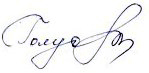 ПоказателиБюджет ЗГМО на 2020 год, утвержденный решением Думы ЗГМОБюджет ЗГМО на 2020 год, утвержденный решением Думы ЗГМОИзменение показателей (-,+) Исполнение за первое полугодие  2020  годаИсполнение за первое полугодие  2019 годаПоказателиот 26.12.2019 № 30от 25.06.2020 № 68Изменение показателей (-,+) Исполнение за первое полугодие  2020  годаИсполнение за первое полугодие  2019 годаДоходы - всего, из них:1110550,31196123,8(+) 85573,5572192,5560864,8налоговые и неналоговые доходы206362,9206362,9090823,3103151,8безвозмездные поступления904187,4989760,9(+) 85573,5481369,2457713,0Расходы - всего1126027,51211601,0(+) 85573,5564920,0554748,4Дефицит(-), профицит (+)(-) 15477,2(-) 15477,2-(+) 7272,5(+) 6116,4Виды доходовИсполнение за 1 полугодие 2019 годаБюджет (уточненный) на 2020 годИсполнение за 1 полугодие2020 года% исполнения к плану годаНалоговые и неналоговые доходы, всего 103151,8206362,990823,344в т.ч. налоговые доходы96577,0197612,084226,743из них:Налог на доходы физических лиц67598,0136875,064180,647Акцизы по подакцизным товарам (продукции), производимым на территории Российской Федерации8190,413250,65419,041Налоги на совокупный доход12646,923136,410708,846Налоги на имущество в т.ч.4676,217400,01031,66Налог на имущество физических лиц480,75200,0-2737,1-53Земельный налог4195,512200,03768,731Госпошлина3465,56950,02886,742неналоговые доходы6574,98750,96596,675из них:Доходы от использования имущества, находящегося в государственной и муниципальной собственности3538,77600,04763,963Платежи при пользовании природными ресурсами376,2682,9342,050Доходы от оказания платных услуг и компенсации затрат государства1254,9-105,1-Доходы от продажи материальных и нематериальных активов248,1350,0968,7277Штрафы, санкции, возмещение ущерба1082,068,0403,0593Прочие неналоговые доходы75,050,013,928Безвозмездные поступления457713,0989760,9481369,249Возврат прочих остатков субсидий, субвенций и иных межбюджетных трансфертов, имеющих целевое назначение, прошлых лет из бюджетов городских---2607,1-Итого доходов бюджета:560864,81196123,8572192,548ПоказателиКодИсполнено1 полугодие 2019 г. Утверждено решением от 26.12.2019№30УточненоРешением от  25.06.2020№68Исполнено1 полугодие 2020г.123456Общегосударственные вопросы0146544,095136,694546,652901,4Национальная оборона021699,22621,02521,01119,5Национальная безопасность и правоохранительная деятельность03970,53175,63628,82290,9Национальная экономика0413858,572061,775691,813276,9Жилищно-коммунальное хозяйство0514011,859332,573942,438335,7Охрана окружающей среды060,0855,0655,00Образование07366213,7672042,6691812,1359543,2Культура, кинематография0829984,1126652,1162617,149595,4Здравоохранение0958,0635,0635,018,0Социальная политика1031437,072805,182306,533352,0Физическая культура и спорт1146310,612756,615342,99780,2Средства массовой информации123641,87893,87893,84706,8Обслуживание государственного и муниципального долга 1319,260,08,00Итого554748,41126027,51211601,0564920,0Наименование муниципальной программыУтверждено решением от 26.12.2019№30Утверждено решением от 25.06.2020№68Сводная бюджетная роспись на 01.07.2020г.Исполненоза первое полугодие 2020г.1Муниципальная программа Зиминского городского муниципального образования "Молодежная политика" на 2020-2024 гг.663,8912,1912,1219,32Муниципальная программа Зиминского городского муниципального образования "Развитие культуры" на 2020-2024 гг.159133,3209407,2209407,267964,13Муниципальная программа "Развитие  физической культуры и спорта" на 2020-2024гг.10187,314915,814915,89109,64Муниципальная программа "Социальная поддержка населения" на 2020-2024гг.53199,556112,856112,822663,55Муниципальная программа "Жилищно-коммунальное хозяйство" на 2020-2024гг.28575,936903,536903,521161,86Муниципальная программа Зиминского городского муниципального образования "Обеспечение населения города доступным жильем" на 2020-2024гг.2800,012688,912688,97319,07Муниципальная программа "Развитие дорожного хозяйства" на 2020-2024гг.73059,777270,977270,914403,58Муниципальная программа Зиминского городского муниципального образования "Содействие развитию малого и среднего предпринимательства г.Зимы" на 2020-2024гг.710,0710,0710,020,09Муниципальная программа "Охрана труда" на 2020-2024гг.959,9959,9959,9452,410Муниципальная программа Зиминского городского муниципального образования "Безопасность"  на 2020-2024гг.5685,06033,66033,62946,411Муниципальная программа Зиминского городского муниципального образования "Формирование современной городской среды Зиминского городского муниципального образования" на 2018-2024гг.2880,018227,618227,65362,612Муниципальная программа Зиминского городского муниципального образования "Развитие образования" на 2020-2024 гг.627541,7630094,9630094,9332194,713Муниципальная программа Зиминского городского муниципального образования "Оказание содействия по сохранению и улучшению здоровья населения г.Зимы" на 2020-2024гг.635,0635,0635,018,014Муниципальная программа Зиминского городского муниципального образования "Охрана окружающей среды ЗГМО"  на 2020-2024 гг.8600,78501,98501,94354,2Итого по муниципальным программам974631,81073374,11073374,1488189,0Итого непрограммных расходов151395,7138226,9138226,976731,0ВСЕГО РАСХОДОВ1126027,51211601,01211601,0564920,0Код бюджетной классификацииНаименованиеУточненные бюджетные назначения Исполненные бюджетные назначения  за 1 полугодие 2020 г.Всего источников внутреннего финансирования дефицита бюджета15477,2-7272,501020000000000000Кредиты кредитных организаций в валюте Российской Федерации15477,20,001020000000000700Получение  кредитов от кредитных организаций  в валюте Российской Федерации15477,20,001020000000000800Погашение кредитов, предоставленных кредитными организациями в валюте Российской Федерации0,00,001030000000000000Бюджетные кредиты от других бюджетов бюджетной системы Российской Федерации0,00,001030100000000700Получение бюджетных кредитов от других бюджетов бюджетной системы Российской Федерации в валюте Российской Федерации0,00,001030100000000800Погашение бюджетных кредитов, полученных от других бюджетов бюджетной системы Российской Федерации в валюте Российской Федерации0,00,001050000000000000Изменение остатков средств на счетах по учету средств бюджета0,0-7272,501050000000000500Увеличение остатков средств бюджетов-1211601,0-577597,001050000000000600Уменьшение остатков средств бюджетов  1211601,0570324,4Наименование показателяПлановый объем  доходов дорожного фонда утвержденный на 2020 годИсполнено на 01.07.2020г.% исполненияИсполнено на 01.07.2019г.Акцизы по подакцизным товарам (продукции), производимым на территории Российской Федерации13250,65419,0418190,4Итого:13250,65419,0418190,4